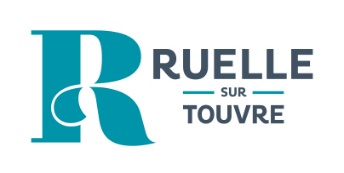 FICHE DE RENSEIGNEMENTS FAMILLES  Accueils périscolaires – Année 2023-2024VILLE DE RUELLE SUR TOUVRE             Ecole maternelle ChantefleursL’ENFANTNom et  Prénom de l’enfant…………………………………………………………………………..……………………Date de naissance………………………………….Lieu de Naissance :…………………………………………Classe :  …………………………………………………………………………………….……………………………………………..Mon enfant fréquentera les services suivants au cours de l’année : □ Accueil périscolaire du matin 7h00-8h30 (garderie payante)  □ Pause méridienne (pour les enfants inscrits aux Restaurants Scolaires)  □ Accueil périscolaire du soir 16h30-19h00 (garderie payante)LA FAMILLE                                       Responsable légal.e 1 (destinataire des factures) :    Père   -  Mère   -   Autre    (rayer la mention inutile)Nom marital : …………………………………………………………  Nom de naissance :  .......………………………………………………………….Prénom : ………………………………………………………………….Né.e le :  ……………………………………………………………………   Lieu de Naissance : ……………………………………………………………..….Situation familiale : célibataire   marié.e    vie maritale   pacsé.e   séparé.e    divorcé.e     veuf.ve (rayer la mention inutile)Adresse :    …………………………………………………………………………………………………………………………………………………………………......Code postal : ………………………………………………            Commune :    ………………………………………………………………………… Téléphone fixe : …………………………………………………   Téléphone portable : ………………………………………………………….Adresse email :……………………………………………………………………………………………………………………………………………………….…….Nom de l’employeur :  ……………………………………………………………………………..……………………………..……….…Téléphone de l’employeur : ……………………………………………………………………………………………………….………………………….N° Allocataire CAF ou MSA : …………………………………………………. ………………………………………………………………………………..Quotient Familial : ……………………………………………………………………………………………………………………………………………………..Responsable légal.e 2  Père   -  Mère   -   Autre    (rayer la mention inutile)Nom marital : …………………………………………………………  Nom de naissance :  .......………………………………………………………….Prénom : ………………………………………………………………….Né.e le :  ……………………………………………………………………   Lieu de Naissance : ……………………………………………………………..….Situation familiale : célibataire   marié.e    vie maritale   pacsé.e   séparé.e    divorcé.e     veuf.ve (rayer la mention inutile)Adresse :    …………………………………………………………………………………………………………………………………………………………………......Code postal : ………………………………………………            Commune :    ………………………………………………………………………… Téléphone fixe : …………………………………………………   Téléphone portable : ………………………………………………………….Adresse email :……………………………………………………………………………………………………………………………………………………….…….Nom de l’employeur :  ……………………………………………………………………………..……………………………..……….…Téléphone de l’employeur : ……………………………………………………………………………………………………….………………………….PERSONNES AUTORISEES A PRENDRE MON ENFANT EN CHARGE(autres que responsables légaux)) :Nom, prénom, Téléphone, Lien avec l’enfant : ………..……………………………………………………...………………..…………………………………………………………………………………………..……Nom, prénom, Téléphone, Lien avec l’enfant : ………..……………………………………………………...………………..…………………………………………………………………………………………….…Nom, prénom, Téléphone, Lien avec l’enfant : ………..……………………………………………………...………………..…………………………………………………………………………………………….…SANTE DE L’ENFANTNuméro de sécurité sociale :………………………………………………………………………………………………….……………………………..Médecin traitant :……………………………………………………………………………………………………………………………………………………….VACCINS OBLIGATOIRES A JOUR :    oui □              non □Si l’enfant n’a pas les vaccins obligatoires (Diphtérie, Tétanos, Poliomyélithe), fournir un certificat médical de contre-indication.ASTHME :                             oui □              non □Si oui, cet asthme nécessite-t-il un traitement d’urgence comme la Ventoline, dans ce cas, joindre une ordonnance de moins d’un mois et le médicament dans son emballage d’origine avec la notice correspondante.ALLERGIES :* ALIMENTAIRE :  	               oui □	           non □       si oui, précisez causes, symptômes, traitement : .……………………….…................................................................................*MEDICAMENTEUSE :       oui  □             non  □     si oui, précisez causes, symptômes, traitement : .……………………….…................................................................................*AUTRES ALLERGIES :       oui  □          non  □      si oui, précisez causes, symptômes, traitement : .……………………….…................................................................................TRAITEMENT MEDICAL : L’enfant suit un traitement quotidien :             oui  □                    non  □      si oui, précisez : ……………………………………………………………………………………………………………………………………………………………Si l’équipe encadrante doit administrer un traitement, joindre obligatoirement les médicaments dans leurs emballages d’origines marqués au nom de l’enfant avec une ordonnance récente dans un contenant plastique avec la photo de l’enfant.L’enfant a besoin d’un traitement d’urgence :    oui  □                    non  □      Fournir le protocole d’urgence PROJET D’ACCUEIL INDIVIDUALISE (PAI) : Ces allergies, asthme et /ou pathologie nécessitent-ils la mise en place d’un Projet d’Accueil Individualisé :      oui  □              non  □Un PAI doit être mis en place pour accueillir l’enfant sur les temps périscolaires (garderies du matin et du soir et temps méridien)SUIVI MEDICAL :Votre enfant est-il suivi par :        ▶   un orthophoniste                  oui □       non  □ ▶   un pédopsychiatre                oui □       non  □▶   un institut spécialisé              oui □       non  □▶   autre (préciser)                        oui □       non  □……………………………………………………………………………………………..INFORMATIONS COMPLEMENTAIRESREGIME ALIMENTAIRE :▶ sans porc              oui □       non  □  ▶ sans viande          oui □       non  □  ▶ autre                      oui □       non  □  AUTRES PARTICULARITES :▶ port de lunettes ou lentilles     oui □       non  □  Si oui,        permanent  □                       occasionnel  □  (écrans, lecture)  ▶ appareil auditif                              oui □       non  □      ▶ appareil dentaire                           oui □       non  □      Je soussigné.e,….…………………………………………………………………………………………………………………………………………………………………Responsable légal de l’enfantCertifie l’exactitude des renseignements portés sur la présente fiche d’inscription et m’engage à les réactualiser si nécessaire,Autorise le personnel à prendre mon enfant en photo et/ou vidéo pour les usages suivants :                                          ∙ Expositions internes ……………………………………………………………………………………………..   oui / non                                                               ∙ Articles dans la presse locale ou bulletins municipaux ……………………………    oui / non                                      ∙ Site internet et réseaux sociaux des Communes ………………………………...........   oui / non  Autorise mon enfant à sortir seul de l’accueil périscolaire du soir……………………………………….. oui / non  A ………………………………………………………………………..                                Le ………………………………………………………………………Signature (des deux parents, Responsable légal)  _______________________________________________________________________________________PIECES A FOURNIR :Copie carnet de santé (vaccins)Copie attestation responsabilité civile ou assurance scolaire 2023-2024Attestation récente du quotient familial, si non allocataire, fournir votre dernier avis d’imposition.En cas de séparation, copie du jugement de divorce En cas de problème de santé, copie du Projet d’Accueil Personnalisé (PAI)TOUT DOSSIER INCOMPLET SERA REFUSEDOSSIER A RETOURNER IMPERATIVEMENT A LA MAIRIE AVANT LE 1er AOUT 2023Pour tous renseignements : Mairie de Ruelle sur TouvreService affaires scolaires05.45.65.89.36